Publicado en Madrid el 16/02/2017 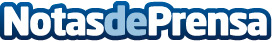 Confirmada la nueva fecha de presentación de ‘El armario de los recuerdos y los sueños’La escritora Celia Astiz presentará ‘El armario de los recuerdos y los sueños’ en Tarancón (Cuenca) el próximo 10 de marzo. Este libro de relatos cortos se ha convertido en toda una revelación por su sensibilidad, la deleitable combinación de temas y formatos, y la honestidad de su narrativaDatos de contacto:Editorial FalsariaNota de prensa publicada en: https://www.notasdeprensa.es/confirmada-la-nueva-fecha-de-presentacion-de Categorias: Artes Visuales Literatura Eventos Bienestar http://www.notasdeprensa.es